Urząd Gminy JakubówUrząd Gminy Jakubówul. Mińska 15, 05 - 306 Jakubówtel. 25-757-91-90, fax 25 759-97-19www.jakubow.plmail: sekretariat@jakubow.plKarta usługNr ORO.0143.7.2013Wymeldowanie z pobytu stałego obywatela RPWymeldowanie z pobytu stałego obywatela RPWymeldowanie z pobytu stałego obywatela RPMiejsce załatwienia sprawy:Miejsce załatwienia sprawy:Miejsce załatwienia sprawy: Referat Organizacyjno - Administracyjny Pokój nr 10, tel. 25 758 20 51, e-mail: m.michalczyk@jakubow.pl Godziny urzędowania:                                       poniedziałek            730 – 1700                                       wtorek – piątek       730 – 1530                                       czwartek                 dzień wewnętrzny Referat Organizacyjno - Administracyjny Pokój nr 10, tel. 25 758 20 51, e-mail: m.michalczyk@jakubow.pl Godziny urzędowania:                                       poniedziałek            730 – 1700                                       wtorek – piątek       730 – 1530                                       czwartek                 dzień wewnętrzny Referat Organizacyjno - Administracyjny Pokój nr 10, tel. 25 758 20 51, e-mail: m.michalczyk@jakubow.pl Godziny urzędowania:                                       poniedziałek            730 – 1700                                       wtorek – piątek       730 – 1530                                       czwartek                 dzień wewnętrznyOsoba do kontaktu:Osoba do kontaktu:Osoba do kontaktu:Monika Michalczyk – inspektor ds. wojskowych , ewidencji ludności, dowodów osobistych, obrony cywilnej i zarządzania kryzysowego.Monika Michalczyk – inspektor ds. wojskowych , ewidencji ludności, dowodów osobistych, obrony cywilnej i zarządzania kryzysowego.Monika Michalczyk – inspektor ds. wojskowych , ewidencji ludności, dowodów osobistych, obrony cywilnej i zarządzania kryzysowego.Sposób załatwienia sprawy:Sposób załatwienia sprawy:Sposób załatwienia sprawy:Wymeldowania dokonuje się poprzez wypełnienie i złożenie formularza „Zgłoszenie    wymeldowania z miejsca pobytu stałego”. Wymeldowania dokonuje się poprzez wypełnienie i złożenie formularza „Zgłoszenie    wymeldowania z miejsca pobytu stałego”. Wymeldowania dokonuje się poprzez wypełnienie i złożenie formularza „Zgłoszenie    wymeldowania z miejsca pobytu stałego”. Wymagane dokumenty:Wymagane dokumenty:Wymagane dokumenty:Wypełniony i podpisany  druk Zgłoszenie wymeldowania z miejsca pobytu stałego (odrębny dla każdej osoby, również dla dziecka)2.    Do wglądu:-  dowód osobisty lub inny dokument potwierdzający tożsamość- pełnomocnictwo – (jeżeli został ustanowiony pełnomocnik) udzielone na piśmie lub zgłoszone do protokołu, po okazaniu przez pełnomocnika do wglądu jego dowodu osobistego lub innego dokumentu stwierdzającego tożsamość.      Wypełniony i podpisany  druk Zgłoszenie wymeldowania z miejsca pobytu stałego (odrębny dla każdej osoby, również dla dziecka)2.    Do wglądu:-  dowód osobisty lub inny dokument potwierdzający tożsamość- pełnomocnictwo – (jeżeli został ustanowiony pełnomocnik) udzielone na piśmie lub zgłoszone do protokołu, po okazaniu przez pełnomocnika do wglądu jego dowodu osobistego lub innego dokumentu stwierdzającego tożsamość.      Wypełniony i podpisany  druk Zgłoszenie wymeldowania z miejsca pobytu stałego (odrębny dla każdej osoby, również dla dziecka)2.    Do wglądu:-  dowód osobisty lub inny dokument potwierdzający tożsamość- pełnomocnictwo – (jeżeli został ustanowiony pełnomocnik) udzielone na piśmie lub zgłoszone do protokołu, po okazaniu przez pełnomocnika do wglądu jego dowodu osobistego lub innego dokumentu stwierdzającego tożsamość.      Formularz do pobrania:Formularz do pobrania:Formularz do pobrania:Druk Zgłoszenie wymeldowania z miejsca pobytu stałego, druk do złożenia pełnomocnictwa oraz wniosek o wydanie zaświadczenia można pobrać w Urzędzie Gminy – pokój nr 10, bądź skorzystać z załączonych wzorów druków.Druk Zgłoszenie wymeldowania z miejsca pobytu stałego, druk do złożenia pełnomocnictwa oraz wniosek o wydanie zaświadczenia można pobrać w Urzędzie Gminy – pokój nr 10, bądź skorzystać z załączonych wzorów druków.Druk Zgłoszenie wymeldowania z miejsca pobytu stałego, druk do złożenia pełnomocnictwa oraz wniosek o wydanie zaświadczenia można pobrać w Urzędzie Gminy – pokój nr 10, bądź skorzystać z załączonych wzorów druków.Opłaty:Opłaty:Opłaty:Zgłoszenie meldunkowe nie podlega opłacie.17 zł – za wydanie zaświadczeniaNie podlega opłacie skarbowej wydanie zaświadczenia w sprawach wymienionych w art. 2 ust. 1 ustawy z dnia 16 listopada 2006r. o opłacie skarbowej (Dz. U. z 2016r., poz. 1827 ze zm.).17 zł – opłata skarbowa za złożenie pełnomocnictwa (w przypadku, gdy osoba zgłaszająca wymeldowanie z pobytu stałego działa przez pełnomocnika). Opłacie skarbowej nie podlega pełnomocnictwo udzielone małżonkowi, rodzicom, dziadkom, rodzeństwu.* opłaty dokonuje się na konto bankowe Urzędu Gminy Jakubów 61 9226 0005 0050 0294 2000 0010 (w rubryce tytułem wpisać „za pełnomocnictwo”).Zgłoszenie meldunkowe nie podlega opłacie.17 zł – za wydanie zaświadczeniaNie podlega opłacie skarbowej wydanie zaświadczenia w sprawach wymienionych w art. 2 ust. 1 ustawy z dnia 16 listopada 2006r. o opłacie skarbowej (Dz. U. z 2016r., poz. 1827 ze zm.).17 zł – opłata skarbowa za złożenie pełnomocnictwa (w przypadku, gdy osoba zgłaszająca wymeldowanie z pobytu stałego działa przez pełnomocnika). Opłacie skarbowej nie podlega pełnomocnictwo udzielone małżonkowi, rodzicom, dziadkom, rodzeństwu.* opłaty dokonuje się na konto bankowe Urzędu Gminy Jakubów 61 9226 0005 0050 0294 2000 0010 (w rubryce tytułem wpisać „za pełnomocnictwo”).Zgłoszenie meldunkowe nie podlega opłacie.17 zł – za wydanie zaświadczeniaNie podlega opłacie skarbowej wydanie zaświadczenia w sprawach wymienionych w art. 2 ust. 1 ustawy z dnia 16 listopada 2006r. o opłacie skarbowej (Dz. U. z 2016r., poz. 1827 ze zm.).17 zł – opłata skarbowa za złożenie pełnomocnictwa (w przypadku, gdy osoba zgłaszająca wymeldowanie z pobytu stałego działa przez pełnomocnika). Opłacie skarbowej nie podlega pełnomocnictwo udzielone małżonkowi, rodzicom, dziadkom, rodzeństwu.* opłaty dokonuje się na konto bankowe Urzędu Gminy Jakubów 61 9226 0005 0050 0294 2000 0010 (w rubryce tytułem wpisać „za pełnomocnictwo”).Czas załatwienia sprawy:Czas załatwienia sprawy:Czas załatwienia sprawy:Niezwłocznie – w dniu zgłoszeniaNiezwłocznie – w dniu zgłoszeniaNiezwłocznie – w dniu zgłoszeniaTryb odwoławczy:Tryb odwoławczy:Tryb odwoławczy:Nie przysługujeNie przysługujeNie przysługujePodstawa prawnaPodstawa prawnaPodstawa prawnaUstawa z dnia 24 września 2010 roku o ewidencji ludności (Dz. U. z 2017 r., poz. 657)Rozporządzenie Ministra Spraw Wewnętrznych i Administracji z dnia 13 grudnia 2017        roku w sprawie określenia wzorów i sposobu wypełniania formularzy stosowanych       przy wykonywaniu obowiązku meldunkowego (Dz. U. z 2017 r., poz. 2411 ze zm.)Ustawa z dnia 14 czerwca 1960 roku Kodeks Postępowania Administracyjnego (Dz. U.              z  2017r. poz. 1257 ze zm.)Ustawa z dn. 16 listopada 2006 roku o opłacie skarbowej (Dz. U. z 2016r. poz. 1827        ze zm.)Ustawa z dnia 24 września 2010 roku o ewidencji ludności (Dz. U. z 2017 r., poz. 657)Rozporządzenie Ministra Spraw Wewnętrznych i Administracji z dnia 13 grudnia 2017        roku w sprawie określenia wzorów i sposobu wypełniania formularzy stosowanych       przy wykonywaniu obowiązku meldunkowego (Dz. U. z 2017 r., poz. 2411 ze zm.)Ustawa z dnia 14 czerwca 1960 roku Kodeks Postępowania Administracyjnego (Dz. U.              z  2017r. poz. 1257 ze zm.)Ustawa z dn. 16 listopada 2006 roku o opłacie skarbowej (Dz. U. z 2016r. poz. 1827        ze zm.)Ustawa z dnia 24 września 2010 roku o ewidencji ludności (Dz. U. z 2017 r., poz. 657)Rozporządzenie Ministra Spraw Wewnętrznych i Administracji z dnia 13 grudnia 2017        roku w sprawie określenia wzorów i sposobu wypełniania formularzy stosowanych       przy wykonywaniu obowiązku meldunkowego (Dz. U. z 2017 r., poz. 2411 ze zm.)Ustawa z dnia 14 czerwca 1960 roku Kodeks Postępowania Administracyjnego (Dz. U.              z  2017r. poz. 1257 ze zm.)Ustawa z dn. 16 listopada 2006 roku o opłacie skarbowej (Dz. U. z 2016r. poz. 1827        ze zm.)Informacje dodatkoweInformacje dodatkoweInformacje dodatkoweOsoba,  która opuszcza miejsce pobytu stałego obowiązana jest wymeldować się.Osoba może się wymeldować z miejsca pobytu stałego dokonując zameldowania w nowym      miejscu pobytu.Zgłoszenie wymeldowania z pobytu stałego można złożyć w formie pisemnej lub w formie   dokumentu elektronicznego przy wykorzystaniu środków komunikacji elektronicznej, na zasadach określonych w ustawie z dnia 17 lutego 2005r. o informatyzacji działalności podmiotów realizujących zadania publiczne.Wymeldowania z pobytu stałego można dopełnić przez pełnomocnika, legitymującego siępełnomocnictwem udzielonym w formie, o której mowa w art. 33 § 2 ustawy z dnia 14 czerwca 1960r. – Kodeks postępowania administracyjnego (Dz. U. z 2017 r. poz. 1257), po okazaniu przez pełnomocnika do wglądu jego dowodu osobistego lub innego dokumentu potwierdzającego tożsamość.Za osobę nie posiadającą zdolności do czynności prawnych lub posiadającą ograniczoną zdolność do czynności prawnych obowiązek meldunkowy wykonuje jej przedstawiciel ustawowy, opiekun prawny lub inna osoba sprawująca nad nią faktyczną opiekę w miejscu ich wspólnego pobytu.Osobie na jej wniosek może być wydane zaświadczenie stwierdzające dopełnienie obowiązkuwymeldowania się. Zgłoszenie zgonu dokonane w urzędzie stanu cywilnego, zgodnie                       z przepisami prawa o aktach stanu cywilnego, zastępuje wymeldowanie osoby zmarłej z miejsca pobytu stałego i czasowego.Osoba,  która opuszcza miejsce pobytu stałego obowiązana jest wymeldować się.Osoba może się wymeldować z miejsca pobytu stałego dokonując zameldowania w nowym      miejscu pobytu.Zgłoszenie wymeldowania z pobytu stałego można złożyć w formie pisemnej lub w formie   dokumentu elektronicznego przy wykorzystaniu środków komunikacji elektronicznej, na zasadach określonych w ustawie z dnia 17 lutego 2005r. o informatyzacji działalności podmiotów realizujących zadania publiczne.Wymeldowania z pobytu stałego można dopełnić przez pełnomocnika, legitymującego siępełnomocnictwem udzielonym w formie, o której mowa w art. 33 § 2 ustawy z dnia 14 czerwca 1960r. – Kodeks postępowania administracyjnego (Dz. U. z 2017 r. poz. 1257), po okazaniu przez pełnomocnika do wglądu jego dowodu osobistego lub innego dokumentu potwierdzającego tożsamość.Za osobę nie posiadającą zdolności do czynności prawnych lub posiadającą ograniczoną zdolność do czynności prawnych obowiązek meldunkowy wykonuje jej przedstawiciel ustawowy, opiekun prawny lub inna osoba sprawująca nad nią faktyczną opiekę w miejscu ich wspólnego pobytu.Osobie na jej wniosek może być wydane zaświadczenie stwierdzające dopełnienie obowiązkuwymeldowania się. Zgłoszenie zgonu dokonane w urzędzie stanu cywilnego, zgodnie                       z przepisami prawa o aktach stanu cywilnego, zastępuje wymeldowanie osoby zmarłej z miejsca pobytu stałego i czasowego.Osoba,  która opuszcza miejsce pobytu stałego obowiązana jest wymeldować się.Osoba może się wymeldować z miejsca pobytu stałego dokonując zameldowania w nowym      miejscu pobytu.Zgłoszenie wymeldowania z pobytu stałego można złożyć w formie pisemnej lub w formie   dokumentu elektronicznego przy wykorzystaniu środków komunikacji elektronicznej, na zasadach określonych w ustawie z dnia 17 lutego 2005r. o informatyzacji działalności podmiotów realizujących zadania publiczne.Wymeldowania z pobytu stałego można dopełnić przez pełnomocnika, legitymującego siępełnomocnictwem udzielonym w formie, o której mowa w art. 33 § 2 ustawy z dnia 14 czerwca 1960r. – Kodeks postępowania administracyjnego (Dz. U. z 2017 r. poz. 1257), po okazaniu przez pełnomocnika do wglądu jego dowodu osobistego lub innego dokumentu potwierdzającego tożsamość.Za osobę nie posiadającą zdolności do czynności prawnych lub posiadającą ograniczoną zdolność do czynności prawnych obowiązek meldunkowy wykonuje jej przedstawiciel ustawowy, opiekun prawny lub inna osoba sprawująca nad nią faktyczną opiekę w miejscu ich wspólnego pobytu.Osobie na jej wniosek może być wydane zaświadczenie stwierdzające dopełnienie obowiązkuwymeldowania się. Zgłoszenie zgonu dokonane w urzędzie stanu cywilnego, zgodnie                       z przepisami prawa o aktach stanu cywilnego, zastępuje wymeldowanie osoby zmarłej z miejsca pobytu stałego i czasowego.Sporządziła:Monika Michalczyk15.02.2018r.Sprawdził: Kierownik ReferatuJustyna MiłaczewskaZatwierdził: WójtHanna Wocial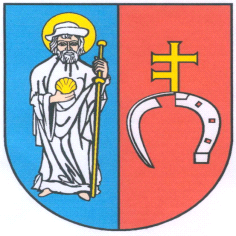 